back to productsAtlantic Bolt, Inc.4112 Pine Grove CircleCharlotte, NC  28206704-597-5082704-597-1741 faxsales@atlanticboltinc.com<img src="http://www.webtraxs.com/webtraxs.php?id=atlanticboltinc&st=img" alt="">Atlantic Bolt, Inc. - bent anchor bolts  Please specify if you need anchor bolts that meet F1554 specification  (straight anchor bolts are also available made to order, 
these are some of our stocked sizes, we can also
make special sizes with quick turnaround)Atlantic Bolt, Inc. - bent anchor bolts  Please specify if you need anchor bolts that meet F1554 specification  (straight anchor bolts are also available made to order, 
these are some of our stocked sizes, we can also
make special sizes with quick turnaround)
show all products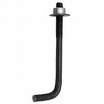 Item numberDescriptionAB0370600GP         3/8 X 6 + 1 1/4 Anchor bolt NUT/FW HDG AB0370600PP         3/8 X 6 + 1 1/4 Anchor bolt NUT/FW PLN AB0370800GP         3/8 X 8 + 1 1/4 Anchor bolt NUT/FW HDG AB0370800PP         3/8 X 8 + 1 1/4 Anchor bolt NUT/FW PLN AB0371000PP         3/8 X 10 + 1 1/4 Anchor bolt NUT/FW PLNAB0371000PR         3/8 X 10 + 1 1/2 Anchor bolt PLAIN     AB0500600GP         1/2 X 6 + 1 1/4 Anchor bolt NUT/FW HDG AB0500600PP         1/2 X 6 + 2 Anchor bolt NUT/FW PLN     AB0500800GP         1/2 X 8 + 1 1/4 Anchor bolt NUT/FW HDG AB0500800PP         1/2 X 8 + 2 Anchor bolt NUT/FW PLAIN   AB0501000GP         1/2 X 10 + 1 1/4 Anchor bolt NUT/FW HDGAB0501000PP         1/2 X 10 + 1 1/4 Anchor bolt NUT/FW PLNAB0501200GP         1/2 X 12 + 1 1/4 Anchor bolt NUT/FW HDGAB0501200PP         1/2 X 12 + 1 1/4 Anchor bolt NUT/FW PLNAB0501400GP         1/2 X 14 + 1 1/4 Anchor bolt NUT/FW HDGAB0501400PP         1/2 X 14 + 1 1/4 Anchor bolt NUT/FW PLNAB0501600GP         1/2 X 16 + 1 1/4 Anchor bolt NUT/FW HDGAB0501600PP         1/2 X 16 + 1 1/4 Anchor bolt NUT/FW PLNAB0501800GP         1/2 X 18 + 1 1/4 Anchor bolt NUT/FW HDGAB0501800PP         1/2 X 18 + 1 1/4 Anchor bolt NUT/FW PLNAB0620600GP         5/8 X 6 + 2 Anchor bolt NUT/FW HDG     AB0620600PP         5/8 X 6 + 1 1/2 Anchor bolt NUT/FW PLN AB0620800GP         5/8 X 8 + 1 1/2 Anchor bolt NUT/FW HDG AB0620800GR         5/8 X 8 + 3 Anchor bolt HDG   AB0620800PP         5/8 X 8 + 1 1/2 Anchor bolt NUT/FW PLN AB0620800PR         5/8 X 8 + 3 Anchor bolt PLAIN AB0621000GP         5/8 X 10 + 1 1/2 Anchor bolt NUT/FW HDGAB0621000GR         5/8 X 10 + 3 Anchor bolt HDG  AB0621000PP         5/8 X 10 + 1 1/2 Anchor bolt NUT/FW PLNAB0621000PR         5/8 X 10 + 3 Anchor bolt PLAINAB0621200GP         5/8 X 12 + 1 1/2 Anchor bolt NUT/FW HDGAB0621200GR         5/8 X 12 + 3 Anchor bolt HDG  AB0621200PC         5/8 X 12 + 3 Anchor bolt CUT THD  AB0621200PP         5/8 X 12 + 1 1/2 Anchor bolt NUT/FW PLNAB0621200PR         5/8 X 12 + 3 Anchor bolt PLAINAB0621400GR         5/8 X 14 + 3 Anchor bolt HDG  AB0621400PR         5/8 X 14 + 3 Anchor bolt PLAINAB0621500GR         5/8 X 15 + 3 Anchor bolt HDG  AB0621500PR         5/8 X 15 + 3 Anchor bolt PLAINAB0621600GP         5/8 X 16 + 1 1/2 Anchor bolt NUT/FW HDGAB0621600GR         5/8 X 16 + 3 Anchor bolt HDG  AB0621600PP         5/8 X 16 + 1 1/2 Anchor bolt NUT/FW PLNAB0621600PR         5/8 X 16 + 3 Anchor bolt PLAINAB0621800GP         5/8 X 18 + 1 1/2 Anchor bolt NUT/FW HDGAB0621800GR         5/8 X 18 + 3 Anchor bolt HDG  AB0621800PP         5/8 X 18 + 1 1/2 Anchor bolt NUT/FW PLNAB0621800PR         5/8 X 18 + 3 Anchor bolt PLAINAB0750800GP         3/4 X 8 + 2 Anchor bolt NUT/FW HDG     AB0750800PP         3/4 X 8 + 2 Anchor bolt NUT/FW PLAIN   AB0750800PR         3/4 X 8 + 3 Anchor bolt PLAIN AB0751000GP         3/4 X 10 + 2 Anchor bolt NUT/FW HDG    AB0751000PP         3/4 X 10 + 2 Anchor bolt NUT/FW PLAIN  AB0751000PR         3/4 X 10 + 3 Anchor bolt PLAINAB0751200GP         3/4 X 12 + 2 Anchor bolt NUT/FW HDG    AB0751200PC         3/4 X 12 + 3 Anchor bolt CUT THD  AB0751200PP         3/4 X 12 + 2 Anchor bolt NUT/FW PLAIN  AB0751200PR         3/4 X 12 + 3 Anchor bolt PLAINAB0751300PR         3/4 X 13 + 3 Anchor bolt PLAINAB0751400PC         3/4 X 14 + 3 Anchor bolt CUT THD  AB0751400PR         3/4 X 14 + 3 Anchor bolt PLAINAB0751500GP         3/4 X 15 + 2 Anchor bolt NUT/FW HDG    AB0751500PP         3/4 X 15 + 2 Anchor bolt NUT/FW PLAIN  AB0751500PR         3/4 X 15 + 3 Anchor bolt PLAINAB0751600GP         3/4 X 16 + 2 Anchor bolt NUT/FW HDG    AB0751600PC         3/4 X 16 + 3 Anchor bolt CUT THD  AB0751600PP         3/4 X 16 + 2 Anchor bolt NUT/FW PLAIN  AB0751600PR         3/4 X 16 + 3 Anchor bolt PLAINAB0751800GC         3/4 X 18 + 3 Anchor bolt CUT THD HDG AB0751800GP         3/4 X 18 + 2 Anchor bolt NUT/FW HDG    AB0751800GR         3/4 X 18 + 3 Anchor bolt HDG  AB0751800PC         3/4 X 18 + 3 Anchor bolt CUT THD  AB0751800PP         3/4 X 18 + 2 Anchor bolt NUT/FW PLAIN  AB0751800PR         3/4 X 18 + 3 Anchor bolt PLAINAB0752000PR         3/4 X 20 + 3 Anchor bolt PLAINAB0752400GP         3/4 X 24 + 2 Anchor bolt NUT/FW HDG    AB0752400GR         3/4 X 24 + 3 Anchor bolt HDG  AB0752400PP         3/4 X 24 + 2 Anchor bolt NUT/FW PLAIN  AB0752400PR         3/4 X 24 + 3 Anchor bolt PLAINAB0752500PR         3/4 X 25 + 3 Anchor bolt PLAINAB1001800PC         1 X 18 + 4 Anchor bolt CUT THD    AB1003600GC         1 X 36 + 4 Anchor bolt CUT THD HDG